North East School Division 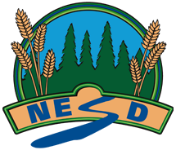 Unpacking Outcomes   Module 27B: Banking for Business Controls (Optional)Unpacking the Outcome Unpacking the Outcome Unpacking the Outcome Analyze --> important of cash controlAnalyze --> important of cash controlAnalyze --> important of cash controlOutcome (circle the verb and underline the qualifiers) Outcome (circle the verb and underline the qualifiers) Outcome (circle the verb and underline the qualifiers) Analyze the importance of cash control in a business.Analyze the importance of cash control in a business.Analyze the importance of cash control in a business.KNOW UNDERSTAND BE ABLE TO DO Vocabulary:That Recognize the purpose of the bank reconciliation as a method of cash control.Prepare a bank reconciliation and update accounting records (journals, cheque stubs) after the reconciliation.Compare a business reconciliation to a personal situation.Identify the need for a set of internal cash control procedures for a business to protect against theft, waste, and to ensure accurate data.Examine and express one's own beliefs, values, and attitudes when handling ethical and unethical situations relating to cash and business practices.Discuss how the frequency of cash transactions requires a cash receipts journal, cash payments journal, or a synoptic/combination journal to be used as the book(s) of original entry.ESSENTIAL QUESTIONS ESSENTIAL QUESTIONS ESSENTIAL QUESTIONS 